ГОСУДАРСТВЕННОЕ ОБРАЗОВАТЕЛЬНОЕ УЧРЕЖДЕНИЕВЫСШЕГО ПРОФЕССИОНАЛЬНОГО ОБРАЗОВАНИЯТВЕРСКОЙ ГОСУДАРСТВЕННЫЙ УНИВЕРСИТЕТФилологический факультетКафедра журналистики, рекламы и связей с общественностью«Реклама и связи с общественностью»ОТЧЕТпо производственной практикеМесто практикиООО «Первый Цветочный»Выполнили студентки:Рысакова Карина ИгоревнаИвашкина Елизавета ВладимировнаСоловьёва Анастасия Константиновна_____________________________________(подпись)Руководитель от ТвГУДоцент кафедры журналистики, рекламы и СО Воробьёва А.С.Руководитель от предприятияВладелец ООО «Первый Цветочный»Никитин Антон НиколаевичТверь, 2017СОДЕРЖАНИЕВВЕДЕНИЕ……………………………………………………………………...3ГЛАВА 1. Характеристика организации……………………………………..4-5ГЛАВА 2. Описание практической деятельности…………………………..6-13ЗАКЛЮЧЕНИЕ……………………………………………………………….14ПРИЛОЖЕНИЕ ……………………………………………………………15-17ВведениеМестом практики был выбран ООО «Первый Цветочный» в должности менеджер по рекламе.В соответствии с учебным планом, практика пройдена в период с 7 мая по 17 июня.Основными целями практики являются систематизация, закрепление и углубление теоретических и практических знаний по специальности «Реклама и связи с общественностью» и применение их для решения конкретных задач.Задачи:закрепление знаний по дисциплинам, которые изучаются в рамках учебного плана;проверка умения использовать полученные знания и навыки, работать в публичной сфере;участие в работе рекламных подразделений;составление представления о механизмах работы рекламных подразделений  и отделов по связям с общественностью;повышение информационно-коммуникативного уровня;ежедневное фиксирование в дневнике практики всего объёма проделанной работы.Также в ходе прохождения учебной практики мы должны изучить краткую характеристику ООО «Первый Цветочный», овладеть методикой рекламного и маркетингового исследования, систематизировать и проанализировать материалы, собранные в период прохождения практики.Глава 1. Характеристика организацииОбъектом прохождения учебной практики послужил ООО «Первый Цветочный». Магазин «Первый Цветочный» находится по адресу Тверская обл., г. Тверь, Студенческий пер., 25.Магазин «Первый Цветочный» позиционирует себя как магазин, в котором не нужно переплачивать и заявляет о своих преимуществах: ГАРАНТИЯ СВЕЖЕСТИ И КАЧЕСТВАЦветы хранятся в специальных климатических камерах, что гарантирует их свежесть. Флористы начинают собирать букет только перед доставкой. ОГРОМНЫЙ АССОРТИМЕНТНа сайте представлен обширный каталог букетов и цветочных композиций, которые могут быть составлены по индивидуальному заказу профессиональными флористами компании.КУРЬЕРСКАЯ СЛУЖБАПо Твери собственная служба доставки развозит цветы на фирменных автомобилях. Большинство машин оборудованы холодильными установками, что является дополнительной гарантией качества Вашего букета.АВТОРСКИЙ ДИЗАЙНКаждый букет — это маленькое произведение искусства, которое создается специально для вас с учетом всех пожеланий.СКИДКИ ПОСТОЯННЫМ КЛИЕНТАМДействует накопительная система скидок по фирменной клиентской карте. ГАРАНТИЯ ЛУЧШЕЙ ЦЕНЫЦветы, которые могут позволить себе клиенты с любым уровнем дохода: можно выбрать букеты стоимостью от 300 рублей.ВСЕ СПОСОБЫ ОПЛАТЫВы можете оплатить букет банковской картой Visa или MasterCard онлайн, или наличными в салоне или на руки курьеру при доставке.ОПЫТНЫЕ ФЛОРИСТЫРаботают специалисты с более чем 10-летним стажем. Каждый год они проходят обучение.Глава 2. Описание практической деятельностиВ ходе прохождения практики, выполнено несколько заданий, благодаря которым на практическом опыте мы смогли применить свои знания и умения.Одним из первых заданий стал сбор и анализ данных о ООО «Первый Цветочный». Для которых мы определяли целевую аудиторию, анализировали аккаунты конкурентов, специфику и характеристику деятельности, изучали сайты и группы в vk. В следующем задании руководители практики поставили перед нами задачу разработать рекламные слоганы, придумать сценарии для видеороликов и написать посты для социальных сетей. В дальнейшем с помощью метода «мозговой штурм» были предложены свои варианты ответов на поставленные задачи.Рекламные слоганы: Покупайте цветы по правильным ценам!А ты купил цветы жене?Расцветайте как цветы. Жизнь неповторима! Мы собираем не просто букеты, а букеты-эмоции.                                            Идеальные букеты с идеальной ценой!Подарите ей отличное настроение.Мы дарим чувства!Больше не надо переплачивать за букеты!Нашли такой же букет дешевле?! Мы вернём Вам разницу! Вдыхайте аромат ценных моментов.Прекрасное – доступно.Накосячил? Тогда тебе к нам!С нами Вы расцветаете!Мы дарим эмоции.Такие цветы не забываются.Сценарии для видеороликов: Камера залетает с улицы в магазин, двигается к ресепшену и запечатляет процесс сборки букета. 	Поиск в интернете нашего салона. Выбор букета. Заказ. Звонок менеджера. Доставка. Счастливая девушка. Свадьба.	Мужчина ожидает девушку (с красивым букетом), в кафе или на улице. Смотрит на часы. Момент встречи с девушкой. Он дарит ей букет. Она улыбается. Они рады видеть друг друга.		Свадьба; девушка в ожидании жениха в комнате, она волнуется, у неё в руках красивый букет. Крупный план. К ней заходит жених. Крупным планом снимают его красивую бутоньерку на пиджаке. Смена кадра. Они на террасе, стоят под аркой, украшенной цветами, обмениваются кольцами, и невеста кидает букет. Слоган: Сделай самые важные моменты своей жизни незабываемыми, вместе с Первым Цветочным!Пример текста для рекламы цветов для свадьбы (Ролик на радио, хронометраж 20 секунд) Свадебный букет для невесты, праздничные цветы и корзины, для юбиляра, цветочные аксессуары, – всё это готов предложить магазин «Первый Цветочный». Всегда свежие, красочные букеты и композиции из свежесрезанных цветов любой сложности. Великолепные цветы украсят любой интерьер и создадут неповторимую атмосферу в каждом доме. Новый магазин «Первый Цветочный» – мы создадим праздничное настроение круглосуточно! Тел. – – –		«Первый Цветочный» – широкий ассортимент шикарных букетов на выпускной и последний звонок. «Первый Цветочный» – наши цены ниже любых акций. «Первый Цветочный» – наш адрес г. Тверь, Студенческий пер., 25.Тест рекламы цветов на радио. «Первый Цветочный» – широкий ассортимент шикарных букетов на выпускной и последний звонок. «Первый Цветочный» – наши цены ниже любых акций. «Первый Цветочный» – наш адрес Студенческий переулок, дом 25, телефон для справок +79106469828. Первый Цветочный!		Минимализм. Серая/белая стена. Несколько моделей, которые держат в руках букеты. Включается музыка и девушки начинают танцевать с букетом в руках. Улыбаются, смеются, кокетничают. Либо под каждый букет подобрать ту музыку, которая с ним ассоциируется. Будет более интересно. 		Социальный ролик. Комната. Несколько девушек (3-4). Стоят/сидят. Они не понимают, что их ждет. И вдруг в комнату входит незнакомый для них парень (желательно разные) с букетом и дарит его ей. В этот момент камера снимает реакцию девушек. Затем происходит расфокусировка кадра и появляется фраза: «Мы дарим эмоции».		Выпускница подъезжает к школе, на лимузине или лошади, эффектно выходит и направляется к входу (в красивом образе) с букетом цветов. Первый Цветочный исполняет мечты!	В магазин заходит папа с сыном. Смотрят по сторонам и теряются от огромного выбора цветов и букетов. К ним подходит с улыбкой флорист и у них завязывается разговор. Ребенок застенчиво смотрит по сторонам и все время держит папу за руку. В ходе разговора папа показывает в телефоне фотографию мамы. Флорист кивает и уходит делать букет. Камера снимает весь процесс. Затем она выходит и отдает его мальчику. Те с улыбкой благодарят девушку и ходят.Женщина с сыном (5-6 лет, можно помладше) заходят в цветочный магазин и покупают букет. Затем кадр меняется. Стоят выпускники во дворе школы. Мальчик держит маму за руку, а в другой несет букет. Тут он видит свою сестру, отпускает руку и бежит к ней. Выпускница слышит, как он кричит её имя, поворачивается, крепко обнимает, а затем берет букет. Крупным планом лицо мальчика, затем выпускницы, а затем улыбка и слезы мамы. Мама с дочкой-выпускницей заходят в цветочный магазин. К ним сразу подходит флорист, они улыбаются друг другу и завязывается разговор. Пока дочка говорит с флористом, мама погружается в свои мысли. И она вспоминает, как еще в первом классе ее дочь подарила первый букет своему преподавателю. И у нее покатилась слеза. Дочка это заметила, обняла маму, а флорист с улыбкой протягивает букет. И тут резко картинка меняется, и девочка-выпускница дарит этот букет своему преподавателю. А мама со слезами и улыбкой наблюдает за этим. Фон размывается и появляется фраза: «Мы дарим воспоминания». На фоне играет лирическая музыка.2 девушки. Одна выпускница школы, вторая выпускница университета. (на одной ленточка, а на другой мантия) Съемка проходит в фотостудии. Девушки в красивых платьях, с укладкой, с макияжем позируют. У них букеты в руках, цветы в волосах.Мужчина в возрасте заходит в Первый Цветочный, подходит на ресепшн и говорит, что ему нужен букет для девушки. Смена кадра. В его воспоминаниях он видит, как он забирает жену и дочь из роддома и стоит с букетом цветов; Как отводит в садик; Как ведёт в первый класс. Смена кадра. Он заберёт букет и садится в машину. Смена кадра. Он сидит в зале и видит, как его дочь получает аттестат, и потом выходит и вручает ей цветы. Они улыбаются. Их захватывают эмоции. Мы рядом! В самые важные моменты вашей жизни!Церемония вручения дипломов, все выходят на улицу, все радуются, веселятся (в мантиях), потом все разом выбрасывают шапочки выпускников. Выпускники подходят к преподавателям, обнимают их и вручают красивые букеты.Выпускной вечер. Выпускники отмечают свой выпускной на летней веранде. Все в костюмах и платьях. Смена кадра. Снимают девочек, которые стоят и разговаривают с бокалами шампанского. У одной из них вплетены цветы в причёску. Смена кадра. Стоит девочка с букетом её фотографирует мама, букет снимают крупным планом. Смена кадра. Парни (выпускники) вручают картину цветов своими преподавателю, она радуется, все аплодируют. Смена кадра. В небе салют. «Шаг во взрослую жизнь вместе с Первым Цветочным!»Студент на защите диплома заходит в кабинет и дарит букеты преподавателям. Они не могут сдержать эмоций и видно, как цветы им очень понравились. Студент начинает отвечать и тут преподаватели резко останавливают его и говорят достаточно, 5! Он не верит своим глазам, выходит из кабинета и говорит: Первый Цветочный творит чудеса!Задний фон яркий (розовый, голубой, желтый, салатовый и т.д) 4-5 модели разного возраста в свадебных платьях, с укладкой и макияжем. В руках они держат букеты. На фоне играет очень позитивная и энергичная музыка. И модели просто танцуют. Только положительные эмоции.Комната серая/белая. В кадре крупным планом закрытые глаза девушки, затем она их открывает. Она сидит на стуле. На фоне играет загадочная мелодия. А затем вокруг нее появляется стол-кольцо, где лежат разные букеты, на каждой рукоятке написано «Выбери меня». Несколько кадров букетов. Музыка меняется и становится более динамичной, как непрерывный стук барабана. Девушка, растерянная смотрит по сторонам и не знает какой выбрать. Камера резко перемещается с одного букета на другой. И тут неожиданный звон колокольчика или телефона, и девушка приходит в себя и видит перед собой флориста, который протягивает букет. Девушка смеется и одобрительно кивает. Она и флорист продолжают разговаривать, а затем происходит расфокусировка кадра и приятный мужской голос загадочно говорит: «Мы поможем сделать правильный выбор».Девушка идет под венец с букетом цветов. Стулья гостей оформлены цветами. Подружки невесты стоят с букетами у арки, которая тоже оформлена цветами. Все это снимается крупными кадрами. Слоган: Исполняем мечты!День России. Снять видео, где флористы делают букеты в цвете флага России. Музыка на фоне играет энергичная.Парень сидит в ресторане (он находится где-то на окраине города). Тут ему приходит сообщение от девушки: "Опаздываю на 10 минут". Он его прочитал, а потом понимает, что забыл купить букет. Начинает суетиться и гуглит в соц. сетях магазин. Заходит на сайт Первого цветочного. Звонит, Кадр меняется. Администратор берет трубку. У них завязывается разговор. Снова кадр меняется. Парень сидит и сильно волнуется. Он смотрит на часы. Через 5 минут ему звонит курьер. Парень радостно забирает букет. И через 2 минуты приходит его девушка. Он его дарит. Та счастлива.Девушка по телефону разговаривает с парнем. Вся в слезах. Говорит ему, что не сдала экзамен. Тот пытается её утешить словами, но ничего не получается, поэтому он говорит, что через пару минут перезвонит, а сам набирает номер Первого цветочного и заказывает букет на адрес девушки. Кадр меняется. Она сидит в комнате и тут ей звонят в дверь. Она открывает. И видит курьера с букетом. Получает его. И тут звонит телефон. Она поднимает. И её парень говорит: «Все будет хорошо». Она улыбается и крепко прижимает букет к себе.Идеи и текст новых постов в социальных сетях: 1.Тёмные тучи превращаются в небесные цветы, когда их поцелует свет.	2. Букет - это письмо, рассказывающее о ваших эмоциях и чувствах и вызывающее чувства и эмоции в ответ!							3. Нет ничего обворожительнее и прекраснее, чем искренняя улыбка девушки. Ничто так не способно поднять настроение, вскружить голову или помочь отрасти крыльям, как это делает улыбающаяся девушка! Мы всегда видим улыбки на лицах получателей наших букетов и поверьте нет ничего более прекрасного! 																							4. «Красота - это сила, а улыбка - её меч». Дарите как можно больше поводов для улыбки вашим любимым. Это ведь так важно - радовать близких вам людей.										5. Красота гортензий всегда привлекала внимание и служила вдохновением для романтиков. Неудивительно, что с ней связано множество поэтических историй.  Вот одна из них: в 1767 году, совершая кругосветное путешествие на парусном корабле, французский врач и натуралист Филибер Коммерсон обнаружил в одной из азиатских стран неизвестное ранее растение. Красота цветущего кустарника настолько поразила его воображение, что исследователь назвал находку по имени своей возлюбленной, Гортензии Барреове. 	6. Порой, так сложно выразить словами свои нежные и искренние чувства. И, пожалуй, лучше любых слов за вас скажут ваши поступки. Преподнесите в качестве приятного комплимента цветы. А дальше этот сочный и яркий, как сама жизнь, букет громко заявит о ваших самых светлых чувствах. 		7. Букет невесты – обязательный элемент образа главной героини праздника.  Но как же среди такого разнообразия выбрать самый идеальный? Если вы верите в символику, то при выборе букета стоит обратить внимание на его цвет.  - белый означает юность и чистоту; - розовый — любовь; - красный — огонь и страсть; - светло-голубой — веру и доверие; - зелёный — надежда; - синий — верность; - фиолетовый — дружбу; - персиковый — доброту. Также при выборе цвета букета стоит учитывать цвет глаз, цвет волос и, конечно же, характер невесты. Невестам со светлым цветом лица подойдут букеты мягких нежных тонов, а смуглолицым — более сочные. 	8. Научись радовать себя неожиданными сюрпризами! Создай себе весеннее настроение с Первым Цветочным! 					9. Чем ярче букет, тем ярче эмоции! Истинные чувства — это не картинка с цветочками на стене в социальных сетях, а звонок в дверь, с настоящим букетом цветов…									10. Букет - это не просто подарок. Это счастье, любовь и улыбки, перевязанные атласной лентой!  Дарите милым женщинам любовь!					11. Есть столько поводов для покупки букета! День рождения, 8 Марта, юбилей, свадьба... и множество других. В наших магазинах вы всегда сможете подобрать цветы под любое мероприятие.  А как часто вы дарите цветы?																							12. Букетом можно сказать «спасибо», «ты прекрасна», «я люблю тебя», магия цветов действует безотказно и не допускает фальши.					13. В День всех влюблённых ваша дама сердца не может остаться без подарка!  Яркий букет для самой яркой улыбки.							14. Эффектная женщина достойна самого роскошного букета, который вы только можете себе представить. В этом случае не стоит ходить по краю и набирать целую охапку всех возможных цветов, ведь по неопытности можно собрать полную безвкусицу! Тут лучше пойти одним из наиболее простых путей: либо собрать однотонный букет из роз или хризантем красного цвета, либо довериться флористу, который правильно и со вкусом соберёт умопомрачительную композицию.  Идеальный букет для любой девушки уже ждёт тебя в нашем магазине! 								15. Момент встречи с любимым человеком всегда очень долгожданный и будоражащий. Встреча взглядом, сердце пропускает пару ударов, и по телу разливается захватывающее чувство счастья и радости.  Для букета не нужен повод, для букета нужна лишь любовь!							16. «Мужчина никогда не скажет «я был не прав», он просто пришлёт цветы». Специально для раскаивающихся мужчин наши букеты, способные топить лёд в сердцах обиженных женщин. 								17. Настроение женщины – это удивительная вещь, которая зависит от многих факторов, складывающихся в единую мозаику. Но одно мы знаем точно – красивые цветы смогут поднять настроение девушки на 100%! 																	 																							ЗаключениеВ данном отчёте представлены сведения о практике, проходившей с 7 мая по 17 июня, в ООО «Первый Цветочный». Во время прохождения практики была предоставлена возможность применить знания основ рекламы и маркетинга для данного магазина, что и являлось целью практики. Были реализованы следующие задачи:составление индивидуального плана-графика прохождения практики и согласование его с руководителем практики; расширение и закрепление имеющихся теоретических знаний и применение их в практической деятельности; участие в работе издательского дома по решению имеющихся задач; составление представления о механизмах работы отделов организации;повышение информационно-коммуникативного уровня;ежедневное фиксирование в дневнике практики всего объёма проделанной работы.В процессе прохождения практики были получены индивидуальные и коллективные задания с целью привлечения целевой аудитории в магазин «Первый Цветочный».С целью отчётности нами ежедневно велись дневники, в которые заносились необходимые материалы, связанные с выполнением программы и заданий. К окончанию практики сложился позитивный образ предприятия. Практикой остались довольны.Приложение 1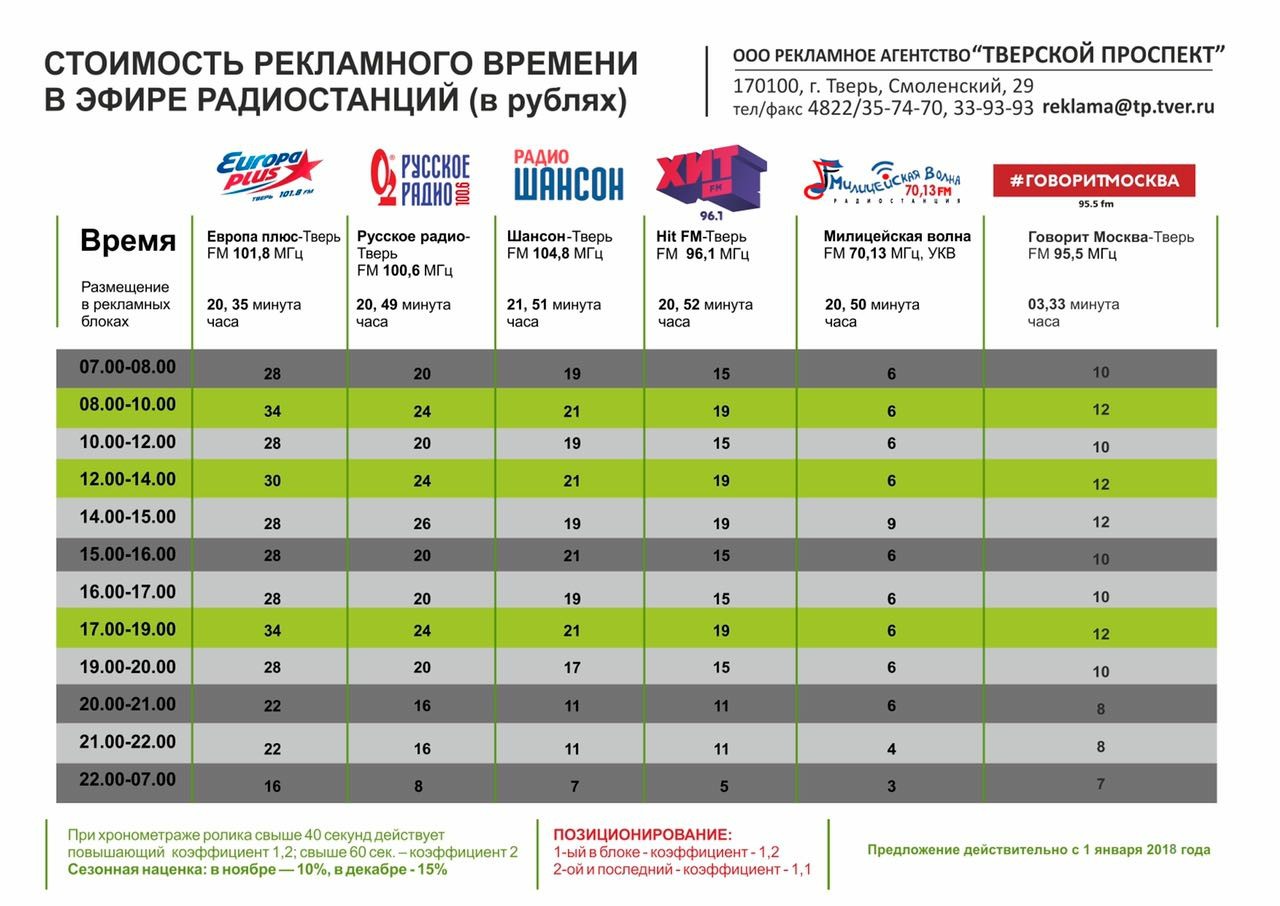 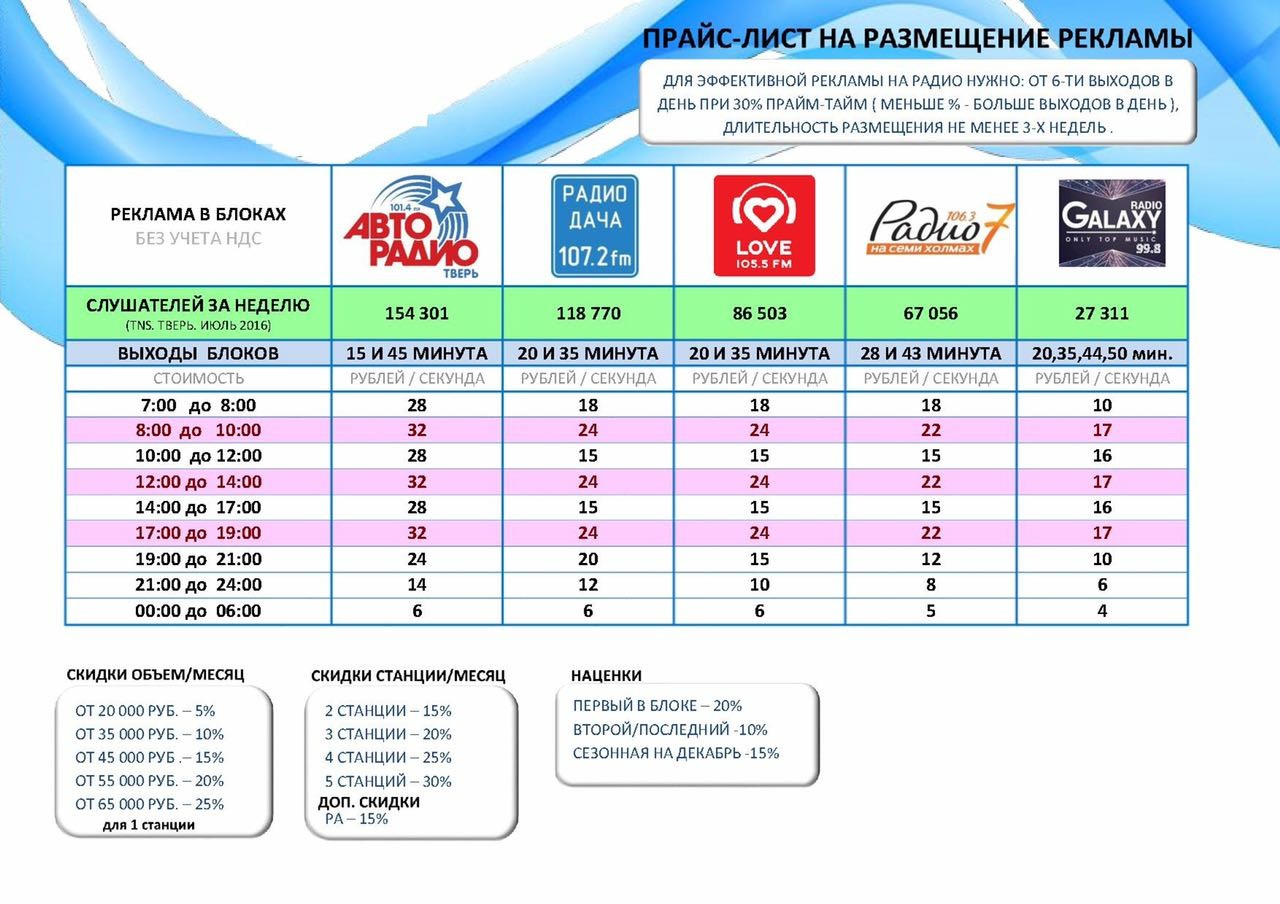 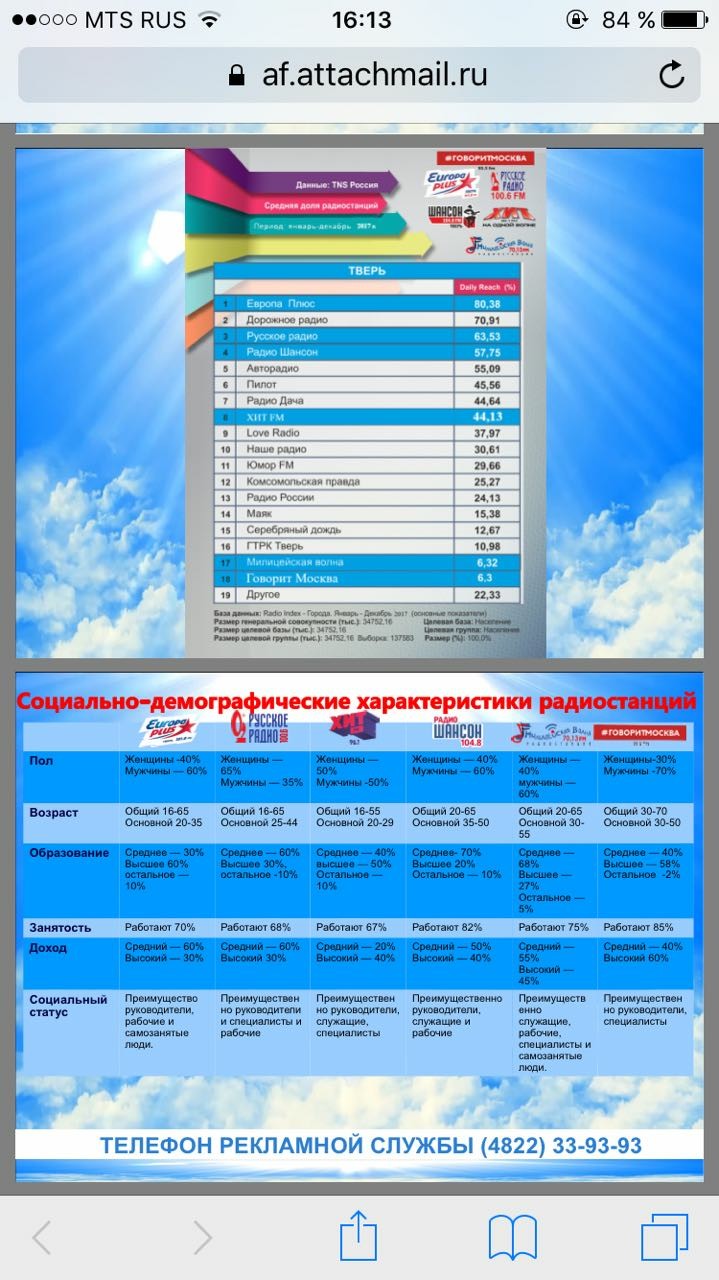 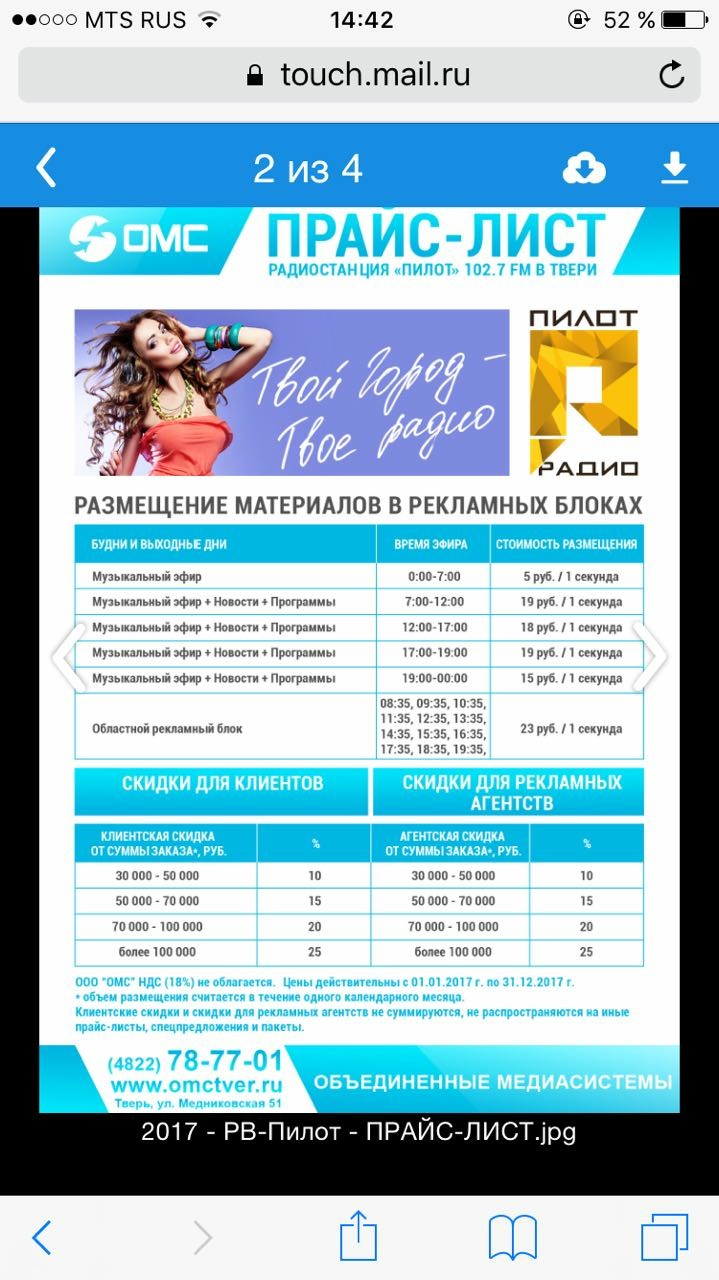 